“High-Pressure Experimental Techniques and Applications to the Earth’s Interior”Application FormLast name, First name:	     Postal Address:	     Tel. Number:	     	e-mail address:         Current position:	     Academic background/degrees earned:		     Major field of study / Number of semesters:	      Student member of Deutsche Mineralogische Gesellschaft (DMG) If you are engaged in a Diploma (M.Sc.), a Ph.D. Dissertation, or in post-doctoral research, please providea short description of your research topic: Name and address of a referee (e.g. M.Sc. or Ph.D. supervisor):	     List experimental and analytical techniques which you are already familiar with:List any techniques that you are particularly interested in learning about during the Short Course (see also under “facilities” on our homepage https://www.bgi.uni-bayreuth.de/):I want to obtain ECTS credit points and will pass a written examination after completion of the course Additional remarks:Signature: 		Date: 	Details under:  https://www.bgi.uni-bayreuth.de/ShortCourse2024Short Course: February 19-23, 2024(Bayerisches Geoinstitut, Universität Bayreuth, Bayreuth, Germany)Please return to:Deadline: January 7, 20242024 High-Pressure Short CourseBayerisches GeoinstitutUniversität BayreuthD-95440 Bayreuth/Germany	Fax: +49  (0)921  55 3769    or:email: florian.heidelbach@uni-bayreuth.de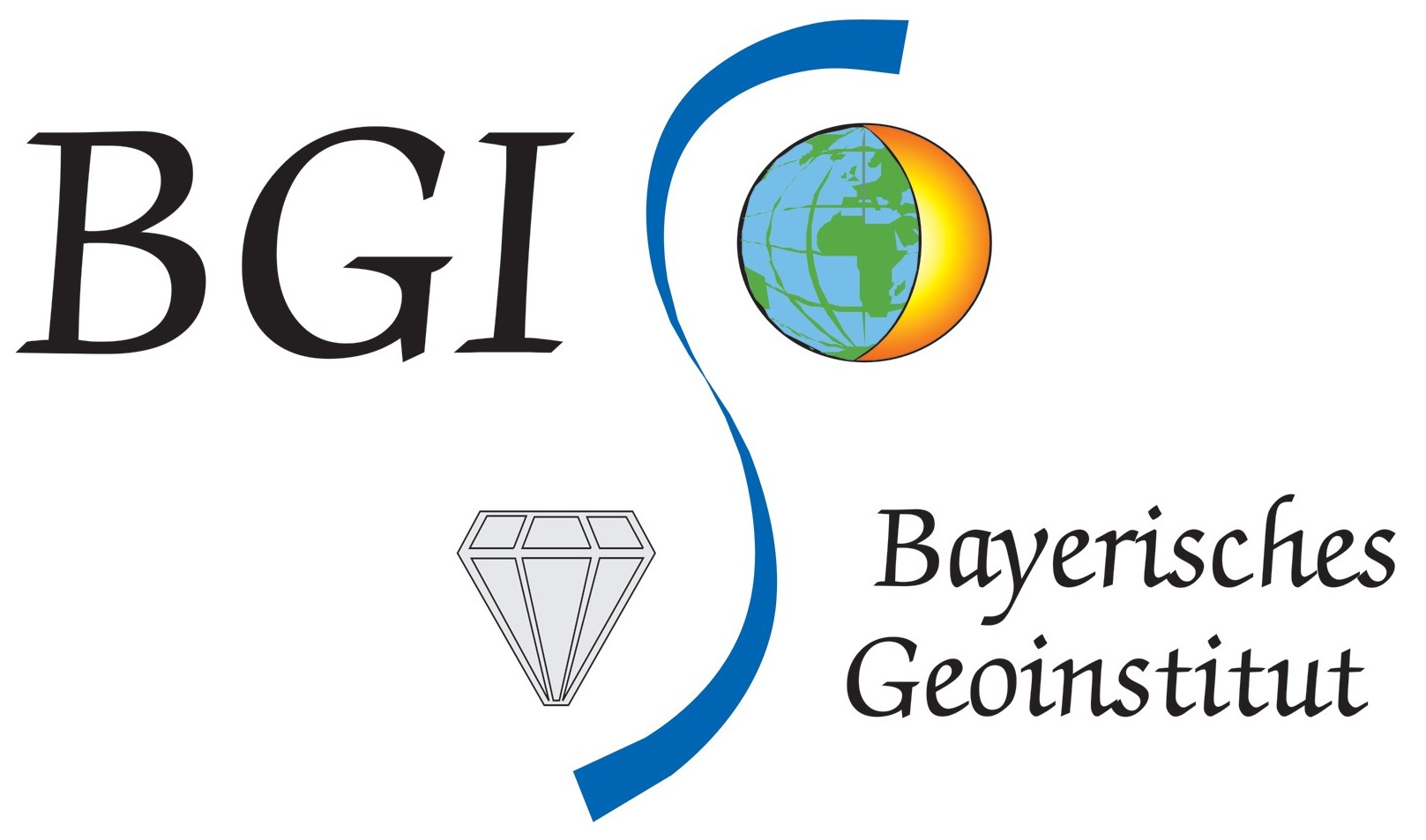 